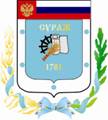 Контрольно-счетная палата Суражского муниципального района243 500, Брянская область, г. Сураж, ул. Ленина, 40, оф. 46 Тел. (48330) 2-11-45, E-mail: c.palata@yandex.ruЗаключениепо результатам экспертно-аналитического мероприятия  «Экспертиза исполнения  бюджета Кулажского сельского поселения» за 9 месяцев 2020 года»г. Сураж                                                                                3 ноября 2020 года1.  Основание для проведения экспертизы: Федеральный закон от 07.02.2011г. №6-ФЗ «Об общих принципах организации и деятельности контрольно-счетных органов субъектов Российской Федерации и муниципальных образований», Положение от 26.12.2014г. №59 «О Контрольно-счетной палате Суражского муниципального района», пункт 1.2.8 плана работы Контрольно-счетной палаты на 2020 год, приказ № 27 от 02.11.2020 года.2.  Цель экспертизы: информация о ходе исполнения бюджета Кулажского сельского поселения за 9 месяцев  2020 года.3. Предмет экспертизы: отчет об исполнении бюджета Кулажского сельского поселения за 9 месяцев 2020 года, утвержденный постановлением Кулажской сельской администрации от 26.10.2020 г.  №  51. Решением Кулажского сельского Совета народных депутатов от 17.12.2019г. № 35 «О бюджете Кулажского сельского поселения на 2020 год и на плановый период 2021 и 2022 годов» (далее - Решение о бюджете) на 2020 год утверждены основные характеристики бюджета:- общий объем доходов в сумме 2060,9 тыс. руб.;- общий объем расходов в сумме 2060,9 тыс. руб;- дефицит бюджета утвержден в сумме 0,0 тыс. рублей.В течение 1 полугодия 2020 года в бюджет Кулажского сельского поселения 3 раза были внесены изменения (Кулажского сельского Совета народных депутатов от 23.01.2020 года № 38а, от 12.05.2020г. № 48, от 04.09.2020г. №59 ), где были утверждены основные характеристики бюджета:- общий объем доходов в сумме 2342,4 тыс. руб., увеличение к первоначально утвержденному бюджету составило 281,5 тыс. рублей, или 13,7%;- общий объем расходов в сумме 2691,6 тыс. руб., увеличение к первоначально утвержденному бюджету составило 630,7 тыс. рублей, или 30,6%;- дефицит бюджета утвержден в сумме 349,2 тыс. рублей, увеличение к первоначально утвержденному бюджету составило 349,2 тыс. рублей, или на 100,0%.Исполнение за 9 месяцев 2020 года согласно отчету об исполнении бюджета Кулажского  сельского поселения составило:- по доходам   1517,9 тыс. руб.;- по расходам  1853,3 тыс. руб., - дефицит бюджета составил в сумме 335,4 тыс. рублей.Основные параметры бюджета Кулажского сельского поселения за 9 месяцев 2020 года представлены в таблице: тыс. рублейИсполнение за 9 месяцев 2020 года по доходам составило 64,8%, что  на 25,0% (303,4 тыс. рублей) выше аналогичного периода прошлого года. Собственные доходы поселения за 9 месяцев 2020 года на 30,7% (781,5 тыс. рублей) выше исполнения прошлого года. Безвозмездные поступления выше исполнения соответствующего периода прошлого года на 19,4% (119,8 тыс. рублей). Исполнение  по расходам составило 68,9%, что на 18,3%  (416,0 тыс. рублей) ниже, чем в аналогичном периоде 2019 года. Исполнение доходной части бюджета за 9 месяцев 2020 годаВ отчетном периоде исполнение доходной части бюджета сложилось в размере 64,8% от уточненного годового плана. Собственные доходы исполнены на 57,8% от уточненных плановых назначений, исполнение налоговых доходов составляет  56,2%, неналоговых доходов – 118,2% от  планового показателя. По безвозмездным поступлениям исполнение составило  74,4%.           Динамика поступления  и структура доходов района за 9 месяцев 2020 года  тыс. рублейВ общем объеме доходов, поступивших за 9 месяцев 2020 года, налоговые и неналоговые доходы составляют  781,5 тыс. рублей, или  51,5%. При формировании собственных доходов бюджета за 9 месяцев 2020 года наибольший удельный вес в структуре занимает Земельный налог – 84,4% (659,7 тыс. рублей). Неналоговые доходы в структуре собственных доходов за 9 месяцев 2020 года составили 5,4% (42,0 тыс. рублей). Финансовая помощь из других бюджетов  получена  в сумме 736,4  тыс. рублей, или 48,5% от общего объема поступлений.  Наибольший удельный вес в структуре безвозмездных поступлений за 9 месяцев 2020 года занимают дотации  бюджетам  субъектов РФ  муниципальных образований – 91,8% (675,7 тыс. рублей). Налог на доходы физических лиц  за 9 месяцев 2020 года исполнен в объеме 68,3 тыс. рублей или 71,9% к уточненной бюджетной росписи. В структуре собственных доходов составляет  8,7%. Налога на имущество физических лиц за 9 месяцев 2020 года в бюджет поступило 8,9 тыс. рублей (7,6% к уточненной бюджетной росписи). В структуре собственных доходов налог на имущество физических лиц составляет 1,1%. Земельный налог за 9 месяцев 2020 года поступил в бюджет в объеме 659,7 тыс. рублей (60,0% к уточненной бюджетной росписи). В структуре собственных доходов земельный налог составляет 84,4%.Единый сельскохозяйственный налог за 9 месяцев 2020 года поступил в бюджет в объеме 2,5 тыс. рублей (50,4% уточненной бюджетной росписи). В структуре собственных доходов земельный налог составляет 0,3%.Государственной пошлины не запланировано. Доходы от сдачи в аренду имущества, находящегося в оперативном управлении органов управления сельских поселений и созданных ими учреждений за 9 месяцев 2020 года поступил в бюджет в объеме 18,5 тыс. рублей (154,6% к уточненной бюджетной росписи). В структуре собственных доходов составляет 2,4%.Доходы от продажи материальных и нематериальных активов не планируются.Прочие неналоговые доходы за 9 месяцев 2020 года поступил в бюджет в объеме 23,5 тыс. рублей (100,0% к плану). В структуре собственных доходов составляет 3,0%.Дотации за 9 месяцев 2020 года  поступали в бюджет в сумме 675,7 тыс. рублей (75,0% к уточненной бюджетной росписи). В структуре безвозмездных поступлений составляют  91,8%.Субвенции  бюджетам  субъектов РФ  муниципальных образований за 9 месяцев 2020 года поступили в бюджет в сумме 60,7 тыс. рублей (68,3% к уточненной бюджетной росписи). В структуре безвозмездных поступлений субвенции составляют 8,2%. Исполнение расходной части бюджета за 9 месяцев 2020 года Расходы бюджета за 9 месяцев 2020 года согласно годовой уточненной бюджетной росписи составили 2691,6 тыс. рублей,  исполнены в сумме 1853,3 тыс. рублей, или на 68,9%.  Исполнение бюджета производилось по 4 разделам бюджетной классификации. Наибольшее исполнение сложилось по разделу 05 «Жилищно-коммунальное хозяйство» - 76,8%, наименьшее по разделу 03 «Национальная оборона» – 63,2%. Отсутствует исполнение по разделу 04 «Национальная экономика».Анализ расходных обязательств по разделам бюджетной классификации и структура расходов  за 9 месяцев 2020 г.тыс. рублейНаибольший удельный вес за 9 месяцев 2020 года в структуре расходов приходится на раздел 01 «Общегосударственные вопросы» составил – 66,6%, наименьший удельный вес занимает раздел 02 «Национальная оборона»  - 3,0%.Раздел 0100 «Общегосударственные вопросы» По данному разделу исполнение за 9 месяцев 2020 года составило 1234,2 тыс. рублей, или 66,0% от уточненной бюджетной росписи, удельный вес в общей сумме расходов составил  66,6%.  Исполнение производится по подразделам: Подраздел 01 04 «Функционирование Правительства РФ, высших  исполнительных органов государственной власти субъектов РФ, местных администраций». Средства используются на содержание Главы администрации поселения и аппарата сельской администрации.        Подраздел 01 06 «Обеспечение деятельности финансовых, налоговых и таможенных органов и органов финансового (финансово-бюджетного) надзора».  Средства используются на оплату переданных полномочий по осуществлению внешнего финансового контроля, в соответствии с заключенными Соглашениями. Подраздел 01 13 «Другие общегосударственные вопросы». Средства используются мероприятия по решению вопросов местного значения в соответствии с полномочиями поселений.         Раздел 02 00 «Национальная оборона»По данному разделу за 9 месяцев 2020 года исполнение составило 56,2 тыс. рублей или 63,2% от уточненной бюджетной росписи, удельный вес в общей сумме расходов бюджета составляет 3,0%. Средства используются по подразделу 02 03 «Мобилизационная и вневойсковая подготовка» на осуществление отдельных государственных полномочий по первичному воинскому учету. Раздел 03 00 «Национальная безопасность и правоохранительная деятельность»По данному разделу за 9 месяцев 2020 года расходы не запланированы.Средства используются по подразделу 03 10 «Обеспечение пожарной безопасности» на содержание пожарной команды по обеспечению пожарной безопасности.  Раздел 04 00 «Национальная экономика»По данному разделу за 9 месяцев 2020 года исполнение отсутствует. Средства используются по подразделу 0412 «Другие вопросы в области национальной экономики» на мероприятия по землеустройству и землепользованию.Раздел 05 00 «Жилищно-коммунальное хозяйство»По данному разделу исполнение за 9 месяцев 2020 года составило  562,9 тыс. рублей или 76,8% от уточненной бюджетной росписи, удельный вес в общей сумме расходов составил 30,4%. Средства используются по подразделу 05 03 «Благоустройство» на организацию электроснабжения населения, обеспечение оказания ритуальных услуг и содержание мест захоронения, создание социально-благоприятной среды, благоустройство.Раздел 10 00 «Социальная политика»По данному разделу за 9 месяцев 2020 года расходы не запланированы.Исполнение расходов производится по подразделам:Подраздел 10 01 «Пенсионное обеспечение» - выплата доплат к государственным пенсиям.Подраздел «Другие вопросы в области социальной политики».Анализ источников финансирования дефицита бюджетаСогласно первоначального Решения о бюджете  Кулажского сельского поселения на 2020 год утвержден  сбалансированный бюджет по доходам и расходам.С учетом изменений внесенных в Решение о бюджете в течение 9 месяцев 2020 года утвержден дефицит бюджета в сумме 349,2 тыс. рублей, при этом утверждены источники финансирования дефицита бюджета – остатки средств на счету. Остаток на счете на 01.01.2020г. составил 349,1 тыс. рублей, на 01.10.2020г. – 13,8 тыс. рублей. Ограничения, предъявляемые к предельному размеру дефицита бюджета, установленные частью 3 статьи 92.1 Бюджетного кодекса РФ соблюдены.По данным отчета об исполнении бюджета за 9 месяцев 2020 года бюджет исполнен с дефицитом в объеме 335,4 тыс. рублей.                                           Исполнение целевых программРешением Кулажского сельского Совета народных депутатов от 17.12.2019г. № 35 «О бюджете Кулажского сельского поселения на 2020 год и плановый период 2021 и 2022 годов» были запланированы бюджетные ассигнования на реализацию 2 муниципальных целевых программ:- «Реализация полномочий органов местного самоуправления Кулажского сельского поселения на 2020-2022 годы»;- «Управление муниципальными финансами Кулажского сельского поселения на 2020-2022 годы»;Общая сумма расходов по целевым программам утверждена (с учетом изменений) в размере 2686,1 тыс. рублей, что составляет 99,8% от общего объема расходов запланированных на 2020 год. (тыс. рублей)Кассовое исполнение по программам составило 1852,8 тыс. рублей, или 69,0% от уточненной бюджетной росписи. Наиболее высокое исполнение по программе 01 «Реализация полномочий органов местного самоуправления Кулажского сельского поселения на 2020-2022 годы»  - 69,2%.Расходы, не отнесенные к муниципальным программам (непрограммные расходы) запланированы в сумме 5,5 тыс. рублей, исполнены в сумме 0,5 тыс. рублей, или 9,1%.Анализ квартальной бюджетной отчетности на предмет соответствия нормам законодательстваСостав представленной квартальной бюджетной отчетности содержит не полный объем форм бюджетной отчетности, установленный Инструкцией №191н, утвержденной приказом Минфина России от 28.12.2010 года.Проверкой установлено, что состав представленной к проверке отчетности соответствует Инструкции 191н (в редакции    от 12.05.2020г.).Результаты анализа представленных к проверке  форм бюджетной отчётности подтверждают соответствие контрольных соотношений между показателями форм годовой бюджетной отчётности, проанализирована полнота и правильность заполнения форм бюджетной отчетности. Однако, установлено что некоторые формы отчетности заполнены с нарушением Инструкциями №191н, а  именно:Ф. 0503117 «Отчет об исполнении бюджета» в разделе 2 «Расходы» графа 3 «коды расходов бюджетной классификации» заполнена без главы, целевой статьи;Ф. 0503127 в разделе 2 «Расходы» графа 3 «коды расходов бюджетной классификации» заполнена без главы, целевой статьи;Ф. 0503128 «Отчет о бюджетный обязательствах» графа 3 «коды расходов бюджетной классификации» заполнена без главы, целевой статьи;Ф. 05030164 «Сведения об исполнении бюджета» в разделе 2 «Расходы» графа 1 «коды бюджетной классификации» заполнена без главы, целевой статьи, в графе 6 по подразделу 0501 указаны показатели с исполнением выше 70%, в графе 9 отсутствуют причины отклонений.Проверка соответствия отчета поселения бюджетной классификации Российской Федерации В рамках проведенного анализа исполнения бюджета поселения за              9 месяцев 2020 года проанализирована полнота и правильность заполнения приложений к отчету об исполнении бюджета Кулажского сельского поселения за 9 месяцев 2020 года. Представленный отчет об исполнении бюджета поселения соответствует требованиям приказа Министерства финансов Российской Федерации от 08 июня 2018 года № 132н «О порядке формирования и применения кодов бюджетной классификации Российской Федерации, их структуре и принципах назначения». Выводы Проведенное экспертно-аналитическое мероприятие «Экспертиза исполнения бюджета Кулажского сельского поселения за 9 месяцев 2020 года» позволяет сделать следующие выводы:1.В отчетном периоде плановый бюджет Кулажского сельского поселения с учетом внесенных изменений составил:- общий объем доходов в сумме 2342,4 тыс. руб.;- общий объем расходов в сумме 2691,6 тыс. руб.;- дефицит бюджета утвержден в сумме 349,2 тыс. рублей.       2.   Результаты исполнения бюджета за 9 месяцев 2020 года составил:- по доходам  1517,9 тыс. руб. – 64,8%;- по расходам  1853,3  тыс. руб. – 68,9%, - дефицит бюджета составил 335,4 тыс. рублей.3. Кассовое исполнение по программам составило 1852,8 тыс. рублей, или 69,0% от уточненной бюджетной росписи. Наиболее высокое исполнение по программе 01 «Реализация полномочий органов местного самоуправления Кулажского сельского поселения на 2020-2022 годы»  - 69,2%.Расходы, не отнесенные к муниципальным программам (непрограммные расходы) запланированы в сумме 5,5 тыс. рублей, исполнены в сумме 0,5 тыс. рублей, или 9,1%.4. Установлено, что некоторые формы отчетности заполнены с нарушением Инструкциями №191н, а  именно:- Ф. 0503117 «Отчет об исполнении бюджета» в разделе 2 «Расходы» графа 3 «коды расходов бюджетной классификации» заполнена без главы, целевой статьи;- Ф. 0503127 в разделе 2 «Расходы» графа 3 «коды расходов бюджетной классификации» заполнена без главы, целевой статьи;- Ф. 0503128 «Отчет о бюджетный обязательствах» графа 3 «коды расходов бюджетной классификации» заполнена без главы, целевой статьи;- Ф. 05030164 «Сведения об исполнении бюджета» в разделе 2 «Расходы» графа 1 «коды бюджетной классификации» заполнена без главы, целевой статьи, в графе 6 по подразделу 0501 указаны показатели с исполнением выше 70%, в графе 9 отсутствуют причины отклонений.5. Отчет подготовлен в рамках полномочий Кулажской сельской администрации Суражского района и удовлетворяет требованиям полноты отражения средств бюджета по доходам и расходам и источникам финансирования дефицита бюджета. Предложения Направить заключение Контрольно-счетной палаты главе Кулажской  сельской администрации с предложениями: 1. Принимать действенные меры по совершенствованию администрирования доходных источников.2. Принимать меры по своевременному исполнению мероприятий в рамках программ поселения.  4. Формирование отчетности производить в строгом соответствии с требованиями Инструкции о порядке составления и представления годовой, квартальной и месячной бюджетной отчетности об исполнении бюджетов бюджетной системы Российской Федерации, утвержденной приказом Минфина России от 28.12.2010 №191н.ПредседательКонтрольно-Счетной палаты                                     Суражского муниципального района                                       Н.В. ЖидковаНаименование показателяКассовое исполнение за 9 месяцев 2019гУточненная бюджетная роспись за  2020г.Кассовое исполнение за 9 месяцев 2020г.% исполнения к уточненной бюджетной росписиОтношение 9 мес.2020г. к 9 мес. 2020г., (+,-)Отношение 9 мес.2020г. к 9 мес. 2020г., %Доходы бюджета всего в т.ч.1214,52342,41517,964,8303,4125,0Налоговые и неналоговые доходы597,91352,5781,557,8183,6130,7Безвозмездные поступления616,6989,9736,474,4119,8119,4Расходы бюджета2269,32691,61853,368,9-416,081,7Дефицит (+), Профицит (-)-1054,8-349,2-335,496,0719,431,8Наименование показателяУточнен-ная бюджетная роспись на 2020 годИспол-нение за 9 месяцев 2020 года% испол-нения к уточненной бюджетной росписиСтруктура% НАЛОГОВЫЕ И НЕНАЛОГОВЫЕ ДОХОДЫ                                       1352,5781,557,851,5 НАЛОГОВЫЕ ДОХОДЫ                                       1317,0739,556,294,6Налог на доходы  физических  лиц 95,068,371,98,7Налог на имущество физических лиц117,08,97,61,1Земельный налог1100,0659,760,084,4Единый сельскохозяйственный налог5,02,550,00,3Государственная пошлина0,00,00,00,0Задолженность и перерасчеты по отмененным налогам и сборам и иным обязательным платежам00,00,00,0НЕНАЛОГОВЫЕ ДОХОДЫ                                       35,542,0118,35,4Доходы от сдачи в аренду имущества, находящегося в оперативном управлении12,018,51,5 раза2,4Доходы от продажи материальных и нематериальных активов0,00,00,00,0Прочие неналоговые доходы23,523,5100,03,0БЕЗВОЗМЕЗДНЫЕ ПОСТУПЛЕНИЯ989,9736,474,448,5Дотации бюджетам субъектов РФ  и муниципальных образований901,0675,775,091,8Субсидии бюджетам субъектов РФ  и муниципальных образований0,00,00,00,0Субвенции  бюджетам  субъектов РФ  муниципальных образований88,960,768,38,2Итого:2342,41517,964,8100,0Наименование разделовРазделУточнен-ная бюджетная роспись на 2020 годИспол-нение за 9 месяцев 2020 года% испол-нения к уточненной бюджетной росписиСтруктура%Итого расходов:2691,61853,368,9100,0ОБЩЕГОСУДАРСТВЕННЫЕ ВОПРОСЫ011869,41234,266,066,6НАЦИОНАЛЬНАЯ ОБОРОНА0288,956,263,23,0НАЦИОНАЛЬНАЯ БЕЗОПАСНОСТЬ И ПРАВООХРАНИТЕЛЬНАЯ ДЕЯТЕЛЬНОСТЬ030,00,00,00,0НАЦИОНАЛЬНАЯ ЭКОНОМИКА040,20,00,00,0ЖИЛИЩНО-КОММУНАЛЬНОЕ ХОЗЯЙСТВО05733,1562,976,830,4СОЦИАЛЬНАЯ ПОЛИТИКА100,00,00,00,0Наименование показателяУточнен-ная бюджет-ная роспись за 2020г.Кассовое испол-нение за 9 месяцев2020г.% испол-нения к уточненной бюджет-ной росписи01 «Реализация полномочий органов местного самоуправления Кулажского сельского поселения на 2020-2022 годы»2597,21796,669,202 «Управление муниципальными финансами Кулажского сельского поселения на 2020-2022 годы»88,956,263,2Итого:2686,11852,869,0